Terénní závod – Teplice nad Metují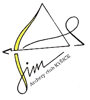 Všeobecná ustanoveníPořadatel:		JIM Archery club Kyšice (http://www.lukostrelba-kladno.cz)Datum:			úterý 7. srpna 2018Místo: 			Teplice nad Metují, okolí penzionu Metuje (http://www.penzion.metuje.eu)			GPS: 50°35’40.766“N, 16°9’38.343“EČinovníci: 		ředitel závodu:	Ivan Raich 			rozhodčí: Martina Macková/Miroslav Dušek/Zuzana MüllerováPřihlášky: 		email: jimarchery@email.cz 			do 2.8.2018Rozlosování:		provede pořadatel do 6. 8. 2018Ubytování: 		pořadatel nezajišťuje; ubytování možno domluvit v penzionu MetujeObčerstvení: 		pořadatel nezajišťuje, možné v penzionu MetujeStartovné:		jednotlivci 300,- KčTechnická ustanoveníPředpis: 		závodí se podle pravidel WA, ČLS a podle ustanovení tohoto rozpisuSestavy:		T 24 (12 neznámých, 12 známých)Startují:		účastníci soustředění a řádně přihlášení závodníciProtesty: 		dle pravidel WASoutěž:		třídy: junioři, juniorky, kadeti, kadetky, starší žáci a žákyně, mladší žáci a žákyně, žáci a žákyně do 10 let, senioři, seniorky, muži, ženy,			divize:	reflexní luk, kladkový luk, holý lukPodmínky účasti: 	přihláška, znalost pravidel terénní lukostřelbyUpozornění:		závodníci startují na vlastní nebezpečí, ve sportovním oblečení a řádné terénní obuviČasový rozpisúterý 7.8.2017		Teplice nad Metují	9:00	Registrace účastníků	9:30	Kontrola nářadí	9:50	Nástup	10:00	Zahájení závodu T24Pozn.: Časový rozvrh může být upřesněn, o čemž budou závodníci včas informováni.V Kyšicích 30. 6. 2018ředitel závodu				předseda oddílu               Ivan Raich v.r.				Miroslav Dušek v.r.	